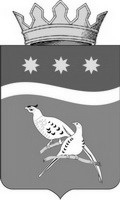 АДМИНИСТРАЦИЯ БЛАГОВЕЩЕНСКОГО РАЙОНААМУРСКОЙ ОБЛАСТИП О С Т А Н О В Л Е Н И Е   12.10.2020                                                                                      № 1366          г. БлаговещенскВ соответствии с Градостроительным кодексом Российской Федерации от 29.12.2004 № 190-ФЗ, Федеральным законом от 06.10.2003 №131-ФЗ «Об общих принципах организации местного самоуправления в Российской Федерации», Уставом администрации Благовещенского района, Амурской областип о с т а н о в л я е т:          1. Назначить публичные слушания по проекту внесения изменений в Генеральный план муниципального образования Чигиринского сельсовета Благовещенского района Амурской области на 23.11.2020 года в 14:00 по адресу: Амурская область, Благовещенский район, с. Чигири, ул.Центральная д. 37.2. В связи с отсутствием места проведения публичных слушаний в        с. Вадимово, публичные слушания будут проведены на территории с. Чигири.          3.Установить срок проведения публичных слушаний со дня оповещения жителей муниципального образования об их проведении до дня опубликования заключения о результатах публичных слушаний в период с 14.10.2020 по 30.11.2020 года –  48 дней.              4. Организацию и проведение публичных слушаний возложить на отдел архитектуры, градостроительства и дорожной деятельности администрации Благовещенского района.          5. Проект решения о внесения изменений в Генеральный план, подлежит размещению на официальном сайте администрации Благовещенского района Амурской области. (https://blgraion.amurobl.ru/pages/deyatelnostblg/agdd/dokumenty-territorialnogo-planirovaniya/)6. Оповещение жителей муниципального образования об их проведении подлежат размещению на официальном сайте администрации Благовещенского района, а также на информационном стенде Чигиринского сельсовета, Благовещенского района, Амурской области.7. Настоящее постановление подлежит размещению на официальном сайте администрации Благовещенского района Амурской области и публикации в газете «Амурская земля и люди»8. Постановление вступает в силу со дня публикации.           9.Контроль возложить на первого заместителя главы администрации Благовещенского района С.А.Матвеева   Глава Благовещенского района                                                         Е.А.Седых«_____»__О назначении публичных слушаний по проекту внесения изменений в Генеральный план муниципального образования Чигиринского сельсовета Благовещенского района Амурской области